№ 193 от 15.08.2023№ __________________________                                                              __________________                Астана  қаласы                                                                                     город АстанаО внесении изменений в приказ Министра национальной экономики Республики Казахстан от 18 апреля 2022 года № 123 «Об утверждении состава Общественного совета Министерства национальной экономики Республики Казахстан»В соответствии с пунктом 3 статьи 65 Закона Республики Казахстан 
«О правовых актах», ПРИКАЗЫВАЮ: Внести в приказ Министра национальной экономики Республики Казахстан от 18 апреля 2022 года № 123 «Об утверждении состава Общественного совета Министерства национальной экономики Республики Казахстан» следующие изменения:в cостав Общественного совета Министерства национальной экономики Республики Казахстан, утвержденный указанным приказом:ввести:Сыздыкова Олжаса Олжабаевича – руководителя аппарата Министерства национальной экономики Республики Казахстан;вывести из указанного состава Керімрай Д.А.Департаменту по работе с человеческими ресурсами довести настоящий приказ до сведения заинтересованных лиц.Контроль за исполнением настоящего приказа возложить
на руководителя аппарата Министерства национальной экономики
Республики Казахстан. Настоящий приказ вступает в силу со дня его подписания.Министр							  	   А. КуантыровҚАЗАҚСТАН РЕСПУБЛИКАСЫҰЛТТЫҚ ЭКОНОМИКА МИНИСТРЛІГІ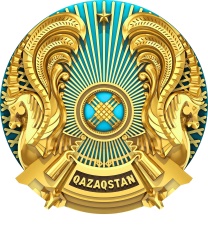 МИНИСТЕРСТВО НАЦИОНАЛЬНОЙ ЭКОНОМИКИ РЕСПУБЛИКИ КАЗАХСТАНБҰЙРЫҚПРИКАЗ